Об   итогах онлайн-конкурса  «Семейные традиции»      С 01.01.2024г. по 25.01.2024г. прошел онлайн – конкурс «Семейные традиции». В конкурсе  приняли участие  работники образовательных организаций КГО:- МДОУ «Детский сад «Ладушки»,  МДОУ «Детский сад «Звездочка», МДОУ «Детский сад «Ласточка», МДОУ «ЦРР- детский сад «Дружба», МДОУ «ЦР- детский сад «Улыбка», МДОУ «ЦРР-детский сад «Росинка», МОУ СОШ им.К.Н.Новикова, МОУ Лицей №6, МОУ ВСОШ им.Героя Советского Союза А.В. Рогозина, ГБОУ СО Качканарская школа, ГАПОУ СО КГПК.По итогам данного конкурса определены победители и призеры по следующим номинациям:Семейные увлечения.Диплом 1 степени -  Башкирова М.А., КГПК- Губайдуллина Т.Р., МДОУ «Детский сад «Ладушки»Диплом 2 степени - Сигаева Ю.Н., МОУ ВСОШ- Швайбович , МДОУ «ЦРР - детский сад «Росинка»- Горева О.С., МДОУ «ЦРР - детский сад «Дружба» - Потехина И.А., МДОУ «ЦРР - детский сад «Дружба»- Костина Е.А., МОУ СОШ им. К.Н. НовиковаДиплом 3 степени- Гирева Т.Ф., МДОУ «ЦРР – детский сад «Росинка»- Шнайдер И.Ю., МОУ ВСОШ- Бородина С.Е., ГБОУ СО Качканарская школа- Волоковых Л.В., МДОУ «ЦРР - детский сад «Дружба»- Дворецких Е.А., МДОУ «Детский сад «Звездочка»Моя семья – мое богатство.Диплом 1 степени- Черемных Н.Н., МОУ Лицей №6Маленький рассказ о большой семье.Диплом 2 степени- Степанова Н.Ю., МДОУ «ЦРР - детский сад «Улыбка»Мы рисуем дом родной и у каждого он свой.Диплом 1 степени- Тюшева С.Н., МДОУ «ЦРР - детский сад «Дружба»  Диплом 3 степени- Ларионова А.А., МДОУ «Детский сад «Ласточка»- Пинегина Ю.А., МДОУ «Детский сад «Звездочка»Семейное блюдо.Диплом 1 степени- Козленкова А.В., МДОУ «Детский сад «Ладушки»Все участники конкурса награждаются Дипломами и денежными премиями в размере: Диплом 1 степени – 800 руб.Диплом 2 степени – 500 руб.Диплом 3 степени – 300 руб.Председатель городской организации Профсоюза                                                        В.Л.Шумкова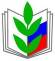 ПРОФСОЮЗ РАБОТНИКОВ НАРОДНОГО ОБРАЗОВАНИЯ И НАУКИ РОССИЙСКОЙ ФЕДЕРАЦИИ(ОБЩЕРОССИЙСКИЙ ПРОФСОЮЗ ОБРАЗОВАНИЯ)КАЧКАНАРСКАЯ ГОРОДСКАЯ ОРГАНИЗАЦИЯ ПРОФСОЮЗАПРЕЗИДИУМПОСТАНОВЛЕНИЕПРОФСОЮЗ РАБОТНИКОВ НАРОДНОГО ОБРАЗОВАНИЯ И НАУКИ РОССИЙСКОЙ ФЕДЕРАЦИИ(ОБЩЕРОССИЙСКИЙ ПРОФСОЮЗ ОБРАЗОВАНИЯ)КАЧКАНАРСКАЯ ГОРОДСКАЯ ОРГАНИЗАЦИЯ ПРОФСОЮЗАПРЕЗИДИУМПОСТАНОВЛЕНИЕПРОФСОЮЗ РАБОТНИКОВ НАРОДНОГО ОБРАЗОВАНИЯ И НАУКИ РОССИЙСКОЙ ФЕДЕРАЦИИ(ОБЩЕРОССИЙСКИЙ ПРОФСОЮЗ ОБРАЗОВАНИЯ)КАЧКАНАРСКАЯ ГОРОДСКАЯ ОРГАНИЗАЦИЯ ПРОФСОЮЗАПРЕЗИДИУМПОСТАНОВЛЕНИЕПРОФСОЮЗ РАБОТНИКОВ НАРОДНОГО ОБРАЗОВАНИЯ И НАУКИ РОССИЙСКОЙ ФЕДЕРАЦИИ(ОБЩЕРОССИЙСКИЙ ПРОФСОЮЗ ОБРАЗОВАНИЯ)КАЧКАНАРСКАЯ ГОРОДСКАЯ ОРГАНИЗАЦИЯ ПРОФСОЮЗАПРЕЗИДИУМПОСТАНОВЛЕНИЕПРОФСОЮЗ РАБОТНИКОВ НАРОДНОГО ОБРАЗОВАНИЯ И НАУКИ РОССИЙСКОЙ ФЕДЕРАЦИИ(ОБЩЕРОССИЙСКИЙ ПРОФСОЮЗ ОБРАЗОВАНИЯ)КАЧКАНАРСКАЯ ГОРОДСКАЯ ОРГАНИЗАЦИЯ ПРОФСОЮЗАПРЕЗИДИУМПОСТАНОВЛЕНИЕ05 февраля  2024г.г. Качканарг. Качканарг. Качканар№ 46 - 4